NOVA Regional Training SchoolOctober 19-20, 2019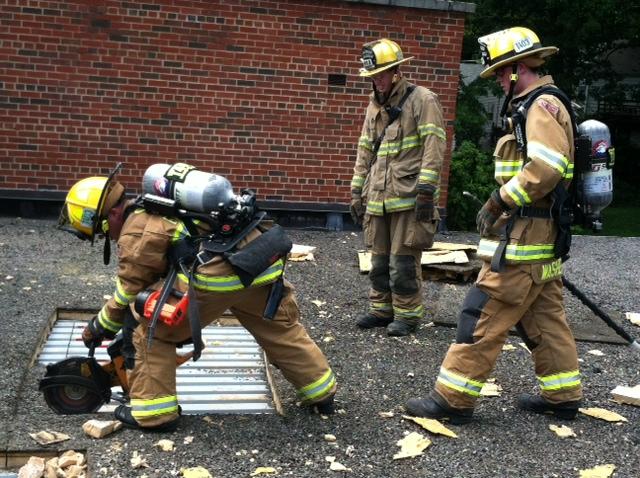 Sponsored by:The Virginia Department of Fire Programs & NOVA Training Committee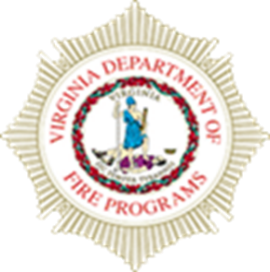 All classes will be held at the Fairfax County Fire Training Academy4600 West Ox Road, Fairfax, Va0800-16302019NOVA Regional Training SchoolThe Virginia Department of Fire Programs, Division 7 and the NOVA Training Officers Committee will host a NOVA Regional Training School weekend October 19-20, 2019.      Register online at VDFP (www.vafire.com) or contact the Division 7 Officewww.VAFire.com 4975 Alliance DriveFairfax, Virginia 22030(703) 259-3232Registration  Open registration begins immediately through October 18, 2019 or until classes are full.BooksAny required texts will be sent via email attachment for student to print.Additional InformationPlease ensure you bring to class each day, the appropriate Personal Protective Equipment (PPE) listed in your class descriptor.Please ensure you dress appropriately for all classes, weather could be a factor.  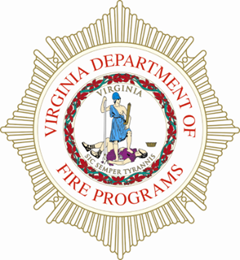 Oct 19 at 0800-1600Live Fire Instructor Program (1403)Curriculum: Responder Health & SafetyNFPA 1403 provides minimum requirements for conducting live fire training to ensure they are conducted in safe facilities and a safe manner for participants. This standard shall contain the minimum requirements for training all fire suppression personnel engaged in firefighting operations under live fire conditions.This course is the update to the Live Fire Policy and NFPA 1402 Standard. All instructors that are going to be involved with live fire training should attend. Prerequisites: IS 100, 200, 700, and 800, Instructor II, HazMat OpsEquipment: PPEText Requirements: NoneHours: 8	Max. Class Size: 30Oct 19-20, 0800-1600F0729 - Incident Safety OfficerCurriculum: Responder Health and SafetyThis two-day course examines the Safety Officer's role at emergency responses. A specific focus on operations within an Incident Command System (ICS) as a Safety Officer is a main theme. Response to all-hazards types of situations will be emphasized. This course will provide students with the knowledge and skills needed to perform the duties of the Incident Safety Officer (ISO) during incident operations and training evolutions.Prerequisites: IS 100, 200, 700, and 800Equipment: Text Requirements: NFA – Incident Safety Officers Student Manual, 4th Ed. 2018Hours: 16 	                       Max. Class Size: 30Oct 19-20 0800-1600Mayday Firefighter  DownCurriculum: Firefighter Hands-OnA course designed for all members of the fire service from the Chief to the newest member. The mission of this class is to provide training for every member of the team to survive the worst event on the fireground using self-rescue techniques. The following subjects will be covered; “two-in/two-out”, self-rescue, flashover recognition, building construction for firefighter safety, firefighter accountability and other safe fireground skills.Prerequisites: FF I, IS 100, 200, 700, and 800Equipment: Full Running GearText Requirements: Student PackageHours: 16	                    Max Class Size: 24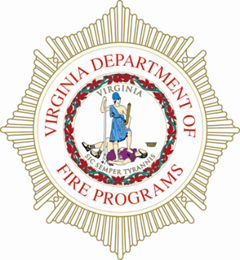 Oct 19, 0830-1230Officer I & II TtTCurriculum:A course designed to cover all elements of the NFPA 1021 Officer (2014) standard. This program will introduce the Navigate 2 software to be used by the instructor and students.Prerequisites: Fire Officer II, ICS 100, 200, 700, 800, Haz Mat Ops, Five years at Company Officer level for new instructors (Acting time, Military count as time.) Pre-Test from Jones & Bartlett Fire Officer, Principles & Practice, Enhanced 3rd Ed. with a minimum score of 75%.Equipment: noneText requirements: noneHours: 4                                 Max Class Size: 24Oct 19-20, 0800-1600NFA Strategy and Tactics for Initial Company Operations(STICO)Curriculum:Description: This course is designed to meet the needs ofCompany Officers responsible for managing the operations ofone or more companies during structural firefighting operations.STICO is designed to develop the management skills neededby company officers to accomplish assigned tactics at structurefires.Prerequisites: IS-100, 200 and 700Hours: 16                              Max Class Size: 24Standard/Reg: NoneStudent Materials: NFA-Strategies and Tactics for CompanyOfficers Student ManualOct 19-20, 0800-1600Curriculum: Heavy Tech RescueIntroduction to Technical Rescue, Module IIDescription: Module 2 is a 16-hour introductory classroomand practical course addressing the job performance requirementsof NFPA 1006. This course will require basic rescue skillsin the low and high angle environments to include site operations;establishment of landing zones for helicopter operations;victim management; rope, knots, and anchoring systems. Thiscourse is designed for personnel who will actually serve on orin support of a technical rescue incident. Students will receive aVDFP Certificate of Attendance. Successful completion of Modules1 and 2 are required prior to Module 3.Prerequisites: HMA, 18 years of age, Introduction to TechRescue Module IHours: 16                  Max Class Size: 24Standard/Reg: NFPA 1006, 1670Student Materials: Introduction to Technical RescueOct 19-20, 0800-1600Curriculum: Heavy Tech RescueMachinery RescueDescription: This 16 hour program includes classroom and practical training in common machinery anatomy, systemic approach to machinery rescue incidents, common machinery stabilization, incident hazard isolation, access and egress of common machinery, disentanglement of victims, the packaging and removal of victims, and operating as a member of a rescue team and directing rescue operations.Prerequisites: 18 years of age, ITR Mod 1 & 2, VDFP Vehicle Rescue Level 1 (Operations).Students shall be psychologically, physically, and medically capable to perform assigned duties and functions at technical search and rescue incidents and to perform training exercises in accordance with NFPA 1500 Standard on Fire Department Occupational Safety and Health Program, Chapter 10-Medical and Physical Requirements.Equip Req: Full PPEHours: 16                         Max Class Size: 20